В службе сопровождения «Согласие» можно получить следующую помощь:1. Психологическая:- информационное консультирование и психологическая поддержка опекунов (попечителей) по вопросам воспитания приемного ребенка, рекомендации по вопросам взаимодействия с ним;- консультирование детей, проживающих в семьях опекунов (попечителей) по широкому спектру вопросов: самопознание, отношения со сверстниками, выбор профессии, психологическая подготовка к экзаменам, работа со стрессом, развитие познавательных способностей, повышение социальной компетенции и пр.- Детско-родительское консультирование по актуальным вопросам отношений в семье: адаптация ребенка, трудности взаимодействия в семье, возрастные кризисы и др.2. Социально – педагогическая:- консультирование по формированию позитивных семейных отношений;- оказание помощи по подготовке ребёнка к переходу в замещающую семью и адаптации к условиям проживания в ней;- оказание помощи в формировании мотивации к учебной деятельности и здорового образа жизни;- повышение информированности подростков по вопросам профессионального самоопределения и построения профессиональной карьеры.3. Юридическая консультация.Схема проезда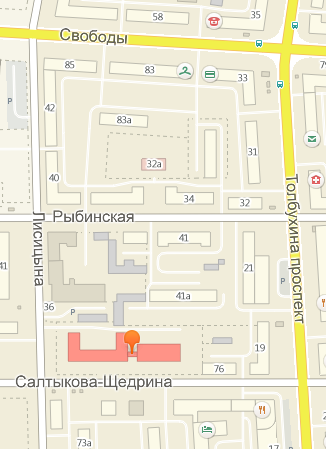 Мы находимся по адресу:150014г. Ярославль,ул. Салтыкова - Щедрина, 78E-mail: ddmxv@list.ruСайт службы: ddmhv.edu.yar.ruСтраница ВКонтакте: http://vk.com/ddmhv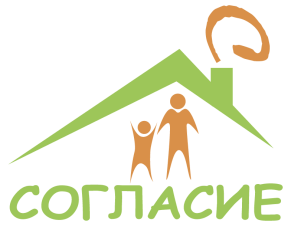 Служба сопровождения
опекунов (попечителей) несовершеннолетних лиц
«Согласие»В помощь родителюКак относиться к отметкам ребенка?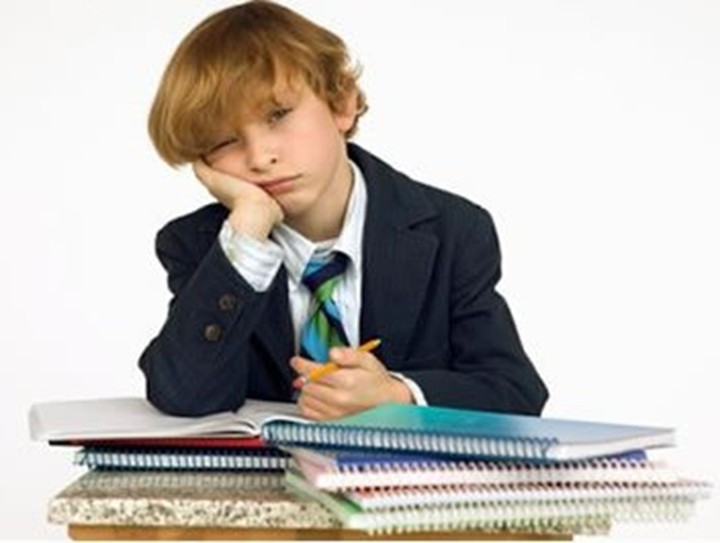 Ярославль2016Не ругайте своего ребенка за плохую отметку. Ему очень хочется быть в ваших глазах хорошим. Если быть таким не получается, ребенок начинает врать и изворачиваться, чтобы быть в ваших глазах хорошим. Сочувствуйте своему ребенку, если он долго трудился, но результат его труда не высок. Объясните ему, что важен не только высокий результат. Больше важны знания, которые он сможет приобрести в результате ежедневного, упорного труда. 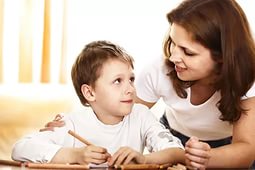 Не заставляйте своего ребенка вымаливать себе оценку в конце четверти ради вашего душевного спокойствия.Не учите своего ребенка ловчить, унижаться и приспосабливаться ради положительного результата в виде высокой отметки. 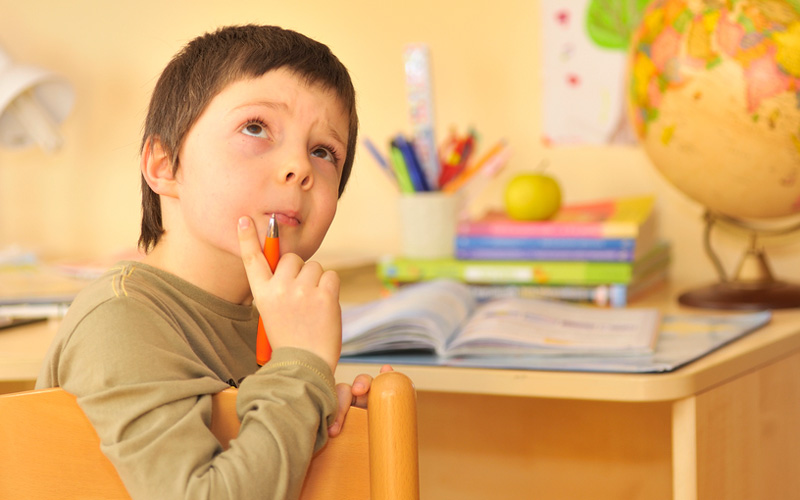 Никогда не выражайте сомнений по поводу объективности выставленной вашему ребенку оценки вслух. Есть сомнения - идите в школу и попытайтесь объективно разобраться в ситуации. Не обвиняйте беспричинно других взрослых и детей в проблемах собственных детей.Поддерживайте ребенка в его, пусть не очень значительных, но победах над собой, над своей ленью. Устраивайте праздники по случаю получения отличной отметки. Хорошее, как и плохое, запоминается ребенком надолго и его хочется повторить. Пусть ребенок получает хорошую отметку ради того, чтобы его отметили. Вскоре это станет привычкой. 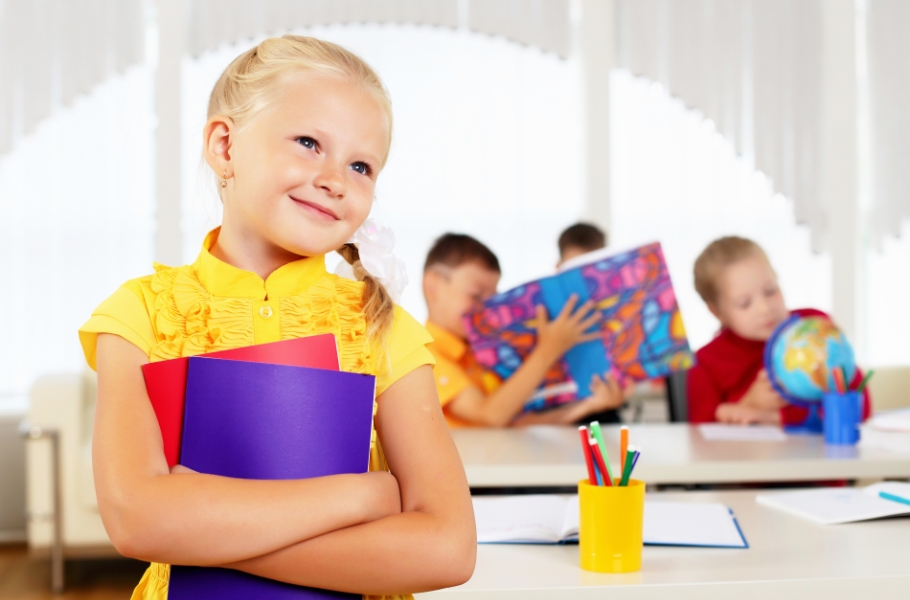 Демонстрируйте положительные результаты своего труда, чтобы ребенку хотелось вам подражать. 